ROTEIRO DE ATIVIDADES COMPLEMENTARES DE ESTUDO – COVID 19CMEI ZILDA ARNSPROFESSORA: SANDRA REVERSO/SILMARA REGINA E SHIRLEY SILVATURMA: EDUCAÇÃO INFANTIL 4PERÍODO DE REALIZAÇÃO: 19 a 23 de Outubro de 2020Senhores pais e responsáveisVocês estão recebendo as Atividades Complementares de Estudo para o período de isolamento-COVID 19. Necessito muito de sua participação para que essas atividades sejam realizadas pelo seu filho. Os senhores precisam organizar um tempo, em casa, para a realização das atividades e para que seu filho possa estudar com tranquilidade.No roteiro a seguir estão as atividades e todas as orientações para sua execução. Tudo está descrito de forma simples. Mas se houver alguma dúvida podem entrar em contato comigo pelo Whatsapp, estarei à disposição para ajudar.Seu filho deverá realizar todas as atividades. Ele terá o período estipulado para concluir essas atividades. Cuidem-se e cuidem de sua família. Em breve tudo estará bem.Um abraço,                                    Professoras: SANDRA, SILMARA E SHIRLEY.Video ou audio do professorOlá senhores pais, devido aos acontecimentos dos últimos tempos (covid 19), estamos realizando nossas aulas através de vídeos, áudios e imagens; contamos também com as aulas Paraná, disponíveis pela tv canal 5.2 e pelo Youtube.O QUE VAMOS ESTUDAR?            Segunda-feira 19 de Outubro de 2020Saberes e conhecimentos*Linguagem como expressão de ideias e sentimentos: oral, gestual, corporal gráfica e outras; *Os objetos, suas características propriedades e funções; *Representação gráfica e plástica: desenho, pintura, colagem, dobradura, escultura etc; *Confecção de brinquedo antigo.Terça-feira 20 de Outubro de 2020  Saberes e conhecimentos*Suportes, materiais e instrumentos para desenhar, pintar, folhear; *Escuta e oralidade; *Ouvir história; *Criação e reconto de histórias; *Imaginação; *Identificação dos elementos da história;Quarta-feira 21 de Outubro de 2020Saberes e conhecimentos*Escuta e oralidade; *Ouvir história *Linguagem como expressão de ideias e sentimentos: oral, gestual, corporal gráfica e outras; *Suportes, materiais e instrumentos para desenhar, pintar, folhear; *Ouvir história; *Criação e reconto de histórias; *Imaginação; *Identificação dos elementos da história;          Quinta-feira 22 de Outubro de 2020Saberes e conhecimentos*Uso e função social da escrita; *Patrimnio natural e cultural; *Elementos da paisagem: naturais e construidos pela humanidade; *Animais e suas características; *Linguagem oral.Sexta-feira 23 de Outubro de 2020Saberes e conhecimentos*Textos poéticos; *Escuta e oralidade; *Ouvir história; *Elementos da natureza; *Fenômenos da natureza e suas relações com a vida humana; *Fenômenos físicos: movimento, inércia, flutuação, equiíbrio, força, magnestismo, atrito; *Fenômenos naturais: luz solar, vento, chuva. PARA QUE VAMOS ESTUDAR ESSES CONTEÚDOSSegunda-feira 19 de Outubro de 2020Campo de Experiência: Corpo, gestos, e movimentos:(EI03CG05) Coordenar suas habilidades manuais no atendimento adequado a seus interesses e necessidades em situações diversas.*Manusear e nomear elementos do meio natural e objetos produzidos pelo homem, utilizando-os em suas produções manuais.*Executar habilidades manuais utilizando recursos variados: linha, lã, canudinho, argola e outros.Campo de experiência: Espaços, tempos, quantidades, relações e transformações:(EI03ET02) Observar e descrever mudanças em diferentes materiais, resultantes de ações sobre eles, em experimentos envolvendo fenômenos naturais e artificiais.*Reunir informações de diferentes fontes para descobrir por que as coisas acontecem e como funcionam, registrando e comunicando suas descobertas de diferentes formas (oralmente, por meio da escrita, desenho, encenações e outras). Terça-feira  20 de Outubro de 2020 Campo de Experiência: O eu o outro e o nós:(EI03EO04) Comunicar suas ideias e sentimentos a pessoas e grupos diversos.*Relatar e expressar sensações, sentimentos, desejos e ideias.*Expressar e representar com desenhos e outros registros gráficos seus conhecimentos, sentimentos e apreensão da realidade.Campo de Experiência: Traços, sons, cores e formas:(EI03TS02), Expressar-se livremente por meio de desenho, pintura, colagem dobradura e escultura, criando produções bidimensionais e tridimensionais.*Usar materiais artísticos para expressar suas ideias.*Criar desenhos, a partir de seu repertorio e da utilização de elementos da linguagem das artes visuais.Campo de Experiência: Corpo, gestos, e movimentos:(EI03CG01) Criar com o corpo formas diversificadas de expressão de sentimentos, sensações e emoções, tanto nas situações do cotidiano quanto em brincadeiras, dança teatro, música. *Expressar e comunicar suas características de diferentes maneiras.(EI03CG05) Coordenar suas habilidades manuais no atendimento adequado a seus interesses e necessidades em situações diversas.*Pintar, desenhar, rabiscar, folhear, modelar, construir, colar à sua maneira, utilizando diferentes recursos e dando significados às suas ideias, pensamentos e sensações.Quarta-feira 21 de Outubro de 2020Campo de experiência: Escuta, Fala Pensamento e imaginação: (EI03EF01) Expressar ideias, desejos e sentimentos sobre suas vivências, por meio da linguagem oral e escrita (escrita espontânea), de fotos, desenhos e outras formas de expressão.*Oralizar sobre suas atividades na instituição.*Utilizar letras, números e desenhos em suas representações gráficas, progressivamente.EI03EF08) selecionar livros e textos de gêneros conhecidos para a leitura de um adulto e/ou para sua própria leitura (partindo de seu repertório sobre esses textos, como a recuperação pela memória, pela leitura das ilustrações etc.).*Apreciar e participar de momentos de contação de histórias e de outros gêneros textuais de diferentes maneiras. Campo de experiência: Espaços, tempos, quantidades, relações e transformações:(EI03ET02) Observar e descrever mudanças em diferentes materiais, resultantes de ações sobre eles, em experimentos envolvendo fenômenos naturais e artificiais.*Reunir informações de diferentes fontes para descobrir por que as coisas acontecem e como funcionam, registrando e comunicando suas descobertas de diferentes formas (oralmente, por meio da escrita, desenho, encenações e outras).Campo de Experiência: O eu o outro e o nós:(EI03EO04) Comunicar suas ideias e sentimentos a pessoas e grupos diversos.*Relatar e expressar sensações, sentimentos, desejos e ideias. (EI03EO07) Usar estratégias pautadas no respeito mútuo para lidar com conflitos nas interações com crianças e adultos.*Cooperar, compartilhar objetos e receber auxílio quando necessário.                        Quinta-feira, 22 de Outubro de 2020.Campo de Experiência: Traços, sons, cores e formas:(EI03EF01) Expressar idéias, desejos e sentimentos sobre suas vivências, por meio da linguagem oral e escrita (escrita espontânea), de fotos, desenhos e outras formas de expressão.*Expressar-se por meio da linguagem oral, transmitindo suas necessidades, desejos, idéias e compreensão de mundo.Campo de Experiência: Corpo, gestos, e movimentos:(EI03CG01) Criar com o corpo formas diversificadas de expressão de sentimentos, sensações e emoções, tanto nas situações do cotidiano quanto em brincadeiras, dança teatro, música. *Expressar e comunicar suas características de diferentes maneiras.(EI03CG05) Coordenar suas habilidades manuais no atendimento adequado a seus interesses e necessidades em situações diversas.*Nomear elementos do meio natural.Campo de experiência: Escuta, Fala e Pensamento e imaginação: (EI03EF01) Expressar ideias, desejos e sentimentos sobre suas vivências, por meio da linguagem oral e escrita (escrita espontânea), de fotos, desenhos e outras formas de expressão.*Interagir com outras pessoas por meio de situações mediadas, ou não.(EI03EF07) Levantar hipóteses sobre gêneros textuais veiculados em portadores conhecidos, recorrendo a estratégias de observação e/ou de leitura.*Registrar o nome e outros textos significativos realizando tentativas de escrita.Sexta-feira, 23 de Outubro de 2020.Campo de experiência: Espaços, tempos, quantidades, relações e transformações:(EI03ET01) Registrar observações, manipulações e medidas, usando múltiplas linguagens (desenho, registro por números ou escrita espontânea), em diferentes suportes).*Perceber que os números fazem parte do cotidiano das pessoas.*Estabelecer a relação de correspondência (termo a termo) entre a quantidade de objetos.(EI03ET02) Observar e descrever mudanças em diferentes materiais, resultantes de ações sobre eles, em experimentos envolvendo fenômenos naturais e artificiais.*Reunir informações de diferentes fontes para descobrir por que as coisas acontecem e como funcionam, registrando e comunicando suas descobertas de diferentes formas (oralmente, por meio da escrita, desenho, encenações e outras).Campo de Experiência: O eu o outro e o nós:(EI03EO04) Comunicar suas ideias e sentimentos a pessoas e grupos diversos.*Relatar e expressar sensações, sentimentos, desejos e ideias.*Expressar e representar com desenhos e outros registros gráficos seus conhecimentos, sentimentos e apreensão da realidade.Campo de Experiência: Traços, sons, cores e formas:(EI03EF01) Expressar idéias, desejos e sentimentos sobre suas vivências, por meio da linguagem oral e escrita (escrita espontânea), de fotos, desenhos e outras formas de expressão.*Expressar-se por meio da linguagem oral, transmitindo suas necessidades, desejos, idéias e compreensão de mundo.(EI03TS02) Expressar-se livremente por meio de desenho, pintura, colagem, dobradura e escultura, criando produções bidimensionaise tridimensionais.*Usar materiais artísticos para expressar suas idéias, sentimentos e experiências. COMO	VAMOS	ESTUDAR	OS CONTEÚDOS?Segunda-feira 19 de Outubro de 2020Na aula de hoje vamos alguns brinquedos e brincadeiras antigasAssistir	aula	Paraná referente aos dias 10 e 12/10/2020  pré-escola	 disponível	neste link: https://www.youtube.com/watch?v=iQAmdX-uNmUMúsica Infantil Mundo Bita - Bagunça De Criança, link: https://www.youtube.com/watch?v=eiPE7YO_F30História infantil “A Bagunça dos Brinquedos - Cordel Para Crianças” link: https://www.youtube.com/watch?v=r1gbbpLGDOUSegue em anexo as atividades:CMEI ZILDA ARNS 19/10/2020I 4ATIVIDADE: CONFECCIONAR JUNTO COM A MAMÃE OU O PAPAI UM BRINQUEDO  (SUGESTÕES: PETECA, BOLA DE MEIA, PIÃO, BILBOQUÊ, BINÓCULO, CARRINHO DE SUCATAS E OUTROS).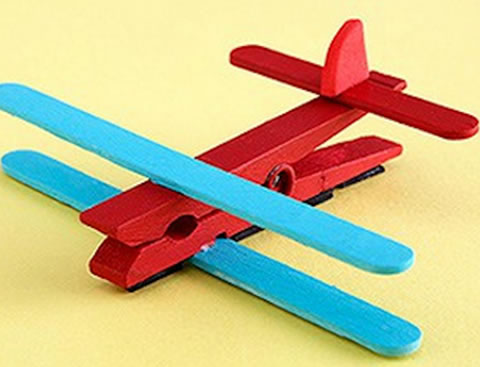 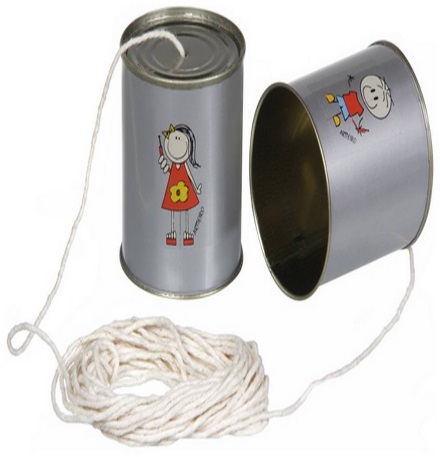 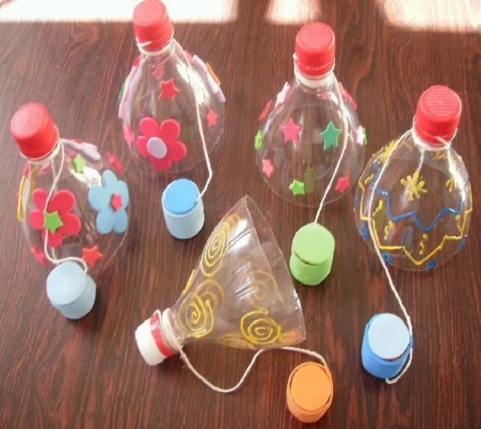 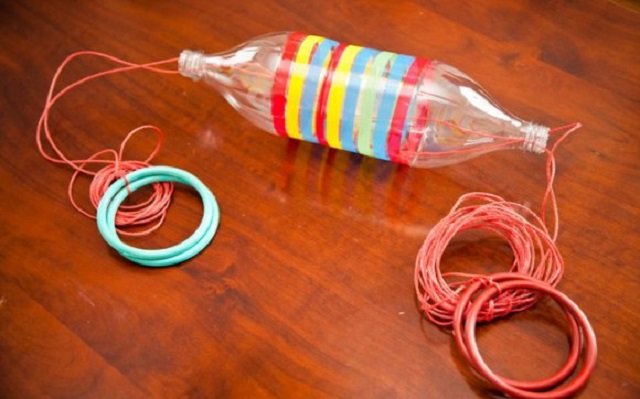 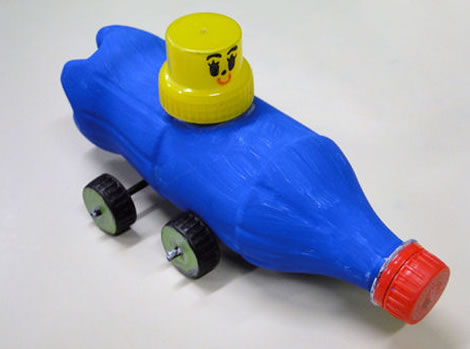 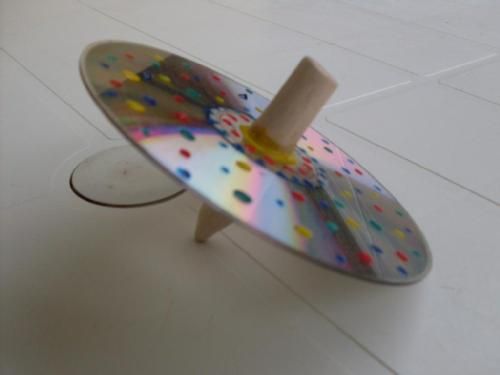 Terça-feira 20 de Outubro de 2020Na aula de hoje vamos aprender sobre as fadas.Assistir	aula	Paraná referente ao dia 13/10/2020  pré-escola	disponível	neste link: https://www.youtube.com/watch?v=ctB6zjymtJc Música Fada Do Dente (Paródia de Shake It Off) - Cia Era Uma Vez “Escove Bem”, apresentação infanti link:https://www.youtube.com/watch?v=crI-kqDelGEHistória infantil “A Polegarzinha" link: https://www.youtube.com/watch?v=EmrFuAXENwASegue em anexo as atividades:I 4CMEI ZILDA ARNS  20/10/2020PROFESSORAS: SANDRA/SHIRLEYE SILMARAALUNO(A)____________________________________________________PINTE AS FADAS E RESPONDA:QUANTAS FADAS VOCÊ PINTOU? __________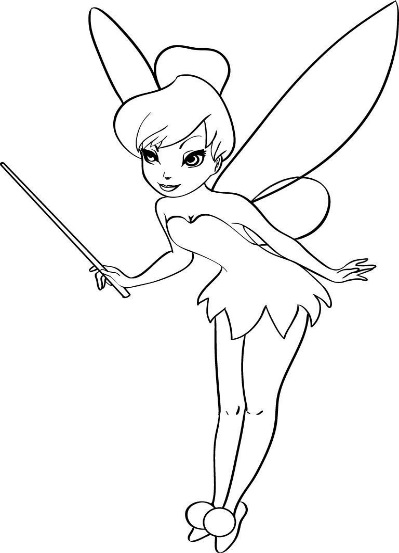 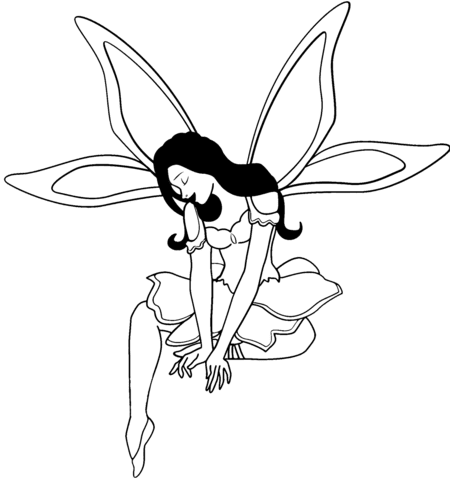 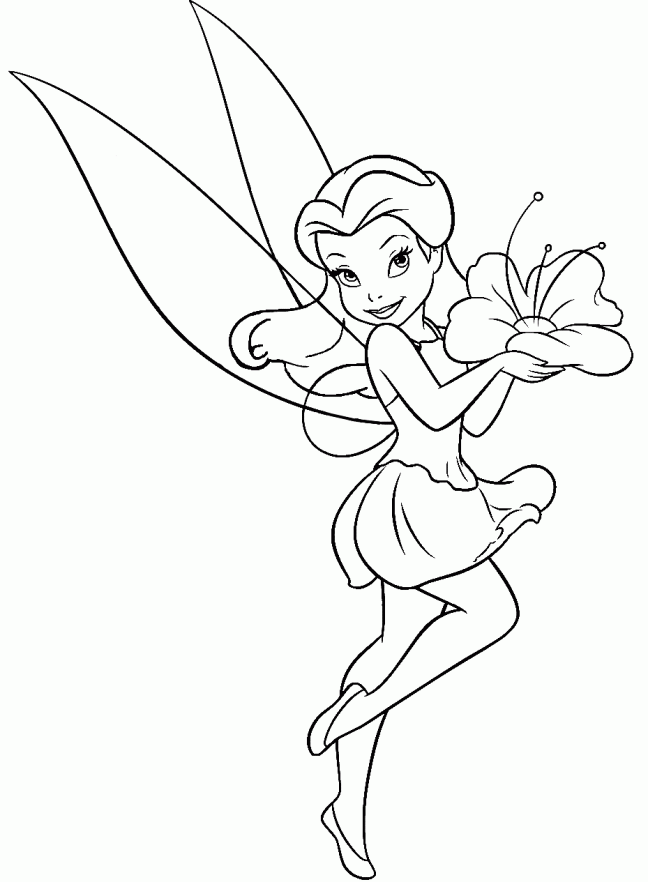 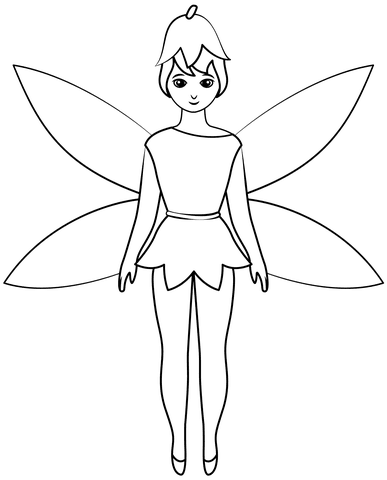 Quarta-feira 21 de Outubro de 2020Na aula de hoje vamos continuar a viagem no mundo das fadas.Assistir	aula	Paraná referente ao dia 14/10/2020 pré-escola	disponível	neste link: https://www.youtube.com/watch?v=yFLSo2phRwM&list=PLnGI1S4-A8rt0fDKA9rIIaMHh5ili6TbT&index=146Música das Fadinhas link:https://www.youtube.com/watch?v=jpdYYuuHkGIHistória infantil “A Florzinha Amiga” link: https://www.youtube.com/watch?v=IwLYJI-JxSo Segue em anexo as atividades:A FLORZINHA AMIGA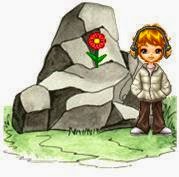 ERA UMA VEZ UMA FLOR QUE NASCEU NO MEIO DAS PEDRAS.
QUEM SABE COMO, CONSEGUIU CRESCER
E SER UM SINAL DE VIDA NO MEIO DE TANTA TRISTEZA.
PASSOU UMA JOVEM E FICOU ADMIRADA COM A FLOR.
LOGO PENSOU EM DEUS.
CORTOU A FLOR E A LEVOU PARA A IGREJA.
MAS, APÓS UMA SEMANA A FLOR TINHA MORRIDO.
ERA UMA VEZ UMA FLOR QUE NASCEU NO MEIO DAS PEDRAS.
QUEM SABE COMO, CONSEGUIU CRESCER E SER UM SINAL
DE VIDA NO MEIO DE TANTA TRISTEZA.
PASSOU UM HOMEM, VIU A FLOR, PENSOU EM DEUS,
AGRADECEU E A DEIXOU ALI; NÃO QUIS CORTÁ-LA PARA
NÃO MATÁ-LA.
MAS, DIAS DEPOIS, VEIO UMA TEMPESTADE E A FLOR MORREU...
ERA UMA VEZ UMA FLOR QUE NASCEU NO MEIO DAS PEDRAS.
QUEM SABE COMO, CONSEGUIU CRESCER E SER UM SINAL
DE VIDA NO MEIO DE TANTA TRISTEZA.
PASSOU UMA CRIANÇA E ACHOU QUE AQUELA FLOR ERA
PARECIDA COM ELA: BONITA, MAS SOZINHA.
DECIDIU VOLTAR TODOS OS DIAS.
UM DIA REGOU, OUTRO DIA TROUXE TERRA, OUTRO DIA PODOU,
DEPOIS FEZ UM CANTEIRO,COLOCOU ADUBO...
UM MÊS DEPOIS, LÁ ONDE TINHA SÓ PEDRAS E UMA FLOR,
HAVIA UM JARDIM....

ASSIM SE CULTIVA UMA AMIZADE...

(AUTOR DESCONHECIDO)I 4CMEI ZILDA ARNS  21/10/2020PROFESSORAS: SANDRA/SHIRLEY E SILMARAALUNO(A)____________________________________________________CONTEXTUALIZAÇÃO DA HISTÓRIA: “A FLORZINHA AMIGA”AGORA FAÇA VOCÊ O SEU JARDIMQuinta-feira 20 de Agosto de 2020.Na aula de hoje vamos aprender um pouco sobre as aves, em especial as aves de rapina.Assistir	aula	Paraná referente ao dia 15/10/2020 pré-escola	disponível	neste link: https://www.youtube.com/watch?v=bL2HIptXY-g&list=PLEtRs8lszO9Vr6gLmzVqN_ElGNEs2uRRk&index=1Quintal Musical - Passa, Passa, Gavião, link:https://www.youtube.com/watch?v=SMx2z5hjTf8 Vídeo Aves de Rapina do Brasil, link:https://www.youtube.com/watch?v=mSC3z7GQ4Yk  História Festa no Céu - Varal de Histórias, link: https://www.youtube.com/watch?v=NAeSXuVBOKcSegue em anexo as atividades:A ÁGUIA É UMA AVE DE RAPINA, PINTE A IMAGEM E NOME DA AVE, DEPOIS COM AJUDA DE UM ADULTO RECORTE AS LINHAS PONTILHADAS E MONTE SEU QUEBRA-CABEÇAS NA FOLHA A SEGUINTE: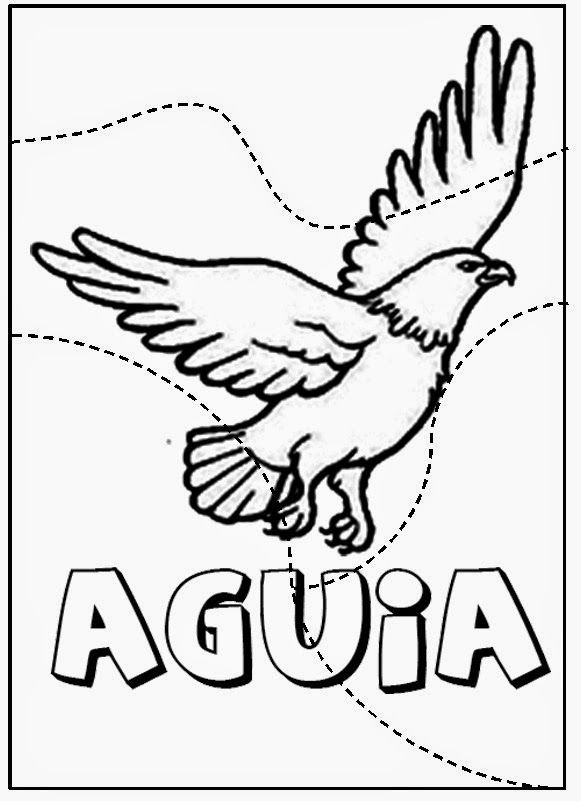 CMEI ZILDA ARNS  22/10/2020PROFESSORAS: SANDRA/SHIRLEY E SILMARAALUNO(A)____________________________________________________MONTE AQUI SUA ÁGUIA EM FORMA DE QUEBRA-CABEÇAS:Sexta-feira, 23 de Outubro de 2020.Na aula de hoje vamos aprender um pouco sobre as aves de rapina.Assistir	aula	Paraná referente ao dia 16/10/2020 pré-escola	disponível	neste link: https://www.youtube.com/watch?v=T4WHTRRh0noMúsica “A coruja”, link: https://www.youtube.com/watch?v=IljkwKFLS5kHistória infantil “A Coruja e a Chuva” link: https://www.youtube.com/watch?v=lYe_LfjPq0oSegue em anexo a atividade: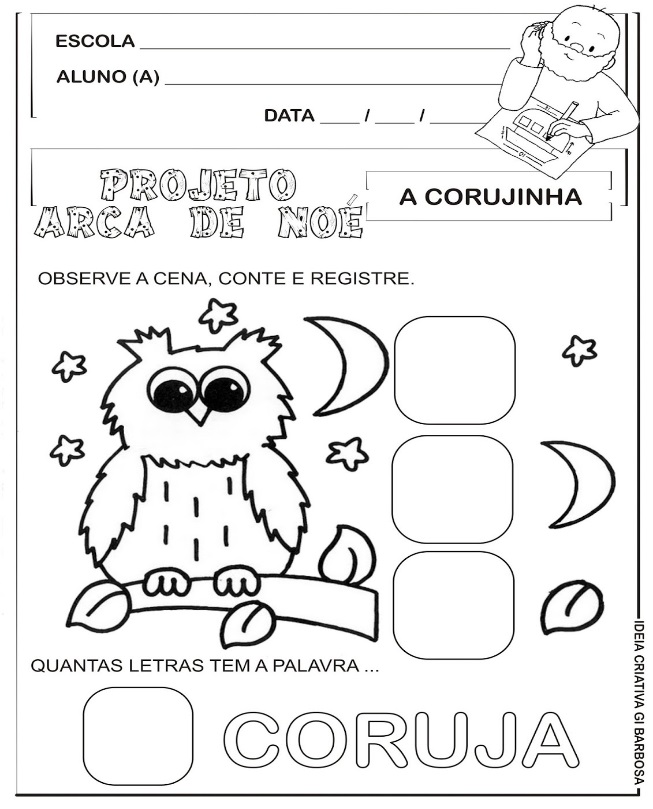 COMO VAMOS REGISTRAR O QUE APRENDEMOS?Através da participacao com fotos enviadas a professora, erealização das atividades impressas que foram enviadas.